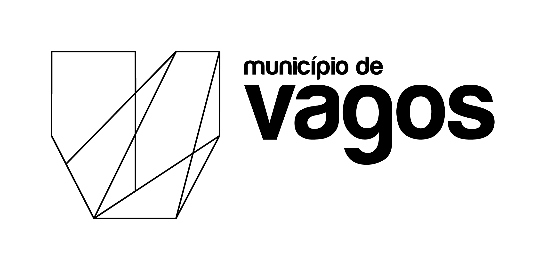 N.º RegistoData:Trabalhador/a:Parecer de Localização - PedreiraParecer de Localização - PedreiraParecer de Localização - PedreiraParecer de Localização - PedreiraParecer de Localização - PedreiraParecer de Localização - PedreiraParecer de Localização - PedreiraParecer de Localização - PedreiraParecer de Localização - PedreiraParecer de Localização - PedreiraExmo. Sr. Presidente da Câmara Municipal,Exmo. Sr. Presidente da Câmara Municipal,Exmo. Sr. Presidente da Câmara Municipal,Exmo. Sr. Presidente da Câmara Municipal,Exmo. Sr. Presidente da Câmara Municipal,Exmo. Sr. Presidente da Câmara Municipal,Exmo. Sr. Presidente da Câmara Municipal,Exmo. Sr. Presidente da Câmara Municipal,Exmo. Sr. Presidente da Câmara Municipal,Exmo. Sr. Presidente da Câmara Municipal,REQUERENTEREQUERENTEREQUERENTEREQUERENTEREQUERENTEREQUERENTEREQUERENTEREQUERENTEREQUERENTEREQUERENTENome:      Nome:      Nome:      Nome:      Nome:      Nome:      Nome:      Nome:      Nome:      Nome:      N.º B.I/C.C:      N.º B.I/C.C:      Data de validade  Data de validade  Data de validade  Data de validade  Data de validade  NIF/NIPC:      NIF/NIPC:      NIF/NIPC:      Morada:      Morada:      Morada:      Morada:      Morada:      Morada:      Morada:      Morada:      Morada:      Morada:      Localidade:      Localidade:      Localidade:      Localidade:      Localidade:      Código Postal:       -      Código Postal:       -      Código Postal:       -      Código Postal:       -      Código Postal:       -      Freguesia:      Freguesia:      Freguesia:      Freguesia:      Freguesia:      Telefone n.º:      Telefone n.º:      Telefone n.º:      Telefone n.º:      Telemóvel n.º:      Correio eletrónico:      Correio eletrónico:      Correio eletrónico:      Correio eletrónico:      Correio eletrónico:      Correio eletrónico:      Correio eletrónico:      Correio eletrónico:      Correio eletrónico:      Correio eletrónico:      Representado por:  Procurador   Procurador   Locatário   Locatário   Superficiário    Superficiário    Superficiário    Outro       Outro      REPRESENTANTE (preencher se aplicável)REPRESENTANTE (preencher se aplicável)REPRESENTANTE (preencher se aplicável)REPRESENTANTE (preencher se aplicável)REPRESENTANTE (preencher se aplicável)REPRESENTANTE (preencher se aplicável)REPRESENTANTE (preencher se aplicável)REPRESENTANTE (preencher se aplicável)REPRESENTANTE (preencher se aplicável)REPRESENTANTE (preencher se aplicável)Nome:      Nome:      Nome:      Nome:      Nome:      Nome:      Nome:      Nome:      Nome:      Nome:      N.º B.I/C.C:      N.º B.I/C.C:      Data de validade  Data de validade  Data de validade  Data de validade  Data de validade  NIF/NIPC:      NIF/NIPC:      NIF/NIPC:      Telefone n.º      Telefone n.º      Telefone n.º      Telefone n.º      Telefone n.º      Telefone n.º      Telemóvel n.º      Telemóvel n.º      Telemóvel n.º      Telemóvel n.º      Correio eletrónico:      Correio eletrónico:      Correio eletrónico:      Correio eletrónico:      Correio eletrónico:      Correio eletrónico:      Correio eletrónico:      Correio eletrónico:      Correio eletrónico:      Correio eletrónico:      Código de consulta da procuração online (www.procuracoesonline.mj.pt):      Código de consulta da procuração online (www.procuracoesonline.mj.pt):      Código de consulta da procuração online (www.procuracoesonline.mj.pt):      Código de consulta da procuração online (www.procuracoesonline.mj.pt):      Código de consulta da procuração online (www.procuracoesonline.mj.pt):      Código de consulta da procuração online (www.procuracoesonline.mj.pt):      Código de consulta da procuração online (www.procuracoesonline.mj.pt):      Código de consulta da procuração online (www.procuracoesonline.mj.pt):      Código de consulta da procuração online (www.procuracoesonline.mj.pt):      Código de consulta da procuração online (www.procuracoesonline.mj.pt):      EXPOSIÇÃO DO PEDIDOEXPOSIÇÃO DO PEDIDOEXPOSIÇÃO DO PEDIDOEXPOSIÇÃO DO PEDIDOEXPOSIÇÃO DO PEDIDOEXPOSIÇÃO DO PEDIDOEXPOSIÇÃO DO PEDIDOEXPOSIÇÃO DO PEDIDOEXPOSIÇÃO DO PEDIDOEXPOSIÇÃO DO PEDIDOPara efeitos do artigo 9.º do DL n.º 270/2001, de 6 de outubro, na sua atual redação , solicita a V. Exa parecer e emissão da certidão de localização necessária à instrução do processo de licenciamento da pesquisa/ exploração que pretende realizar, localizada em:Para efeitos do artigo 9.º do DL n.º 270/2001, de 6 de outubro, na sua atual redação , solicita a V. Exa parecer e emissão da certidão de localização necessária à instrução do processo de licenciamento da pesquisa/ exploração que pretende realizar, localizada em:Para efeitos do artigo 9.º do DL n.º 270/2001, de 6 de outubro, na sua atual redação , solicita a V. Exa parecer e emissão da certidão de localização necessária à instrução do processo de licenciamento da pesquisa/ exploração que pretende realizar, localizada em:Para efeitos do artigo 9.º do DL n.º 270/2001, de 6 de outubro, na sua atual redação , solicita a V. Exa parecer e emissão da certidão de localização necessária à instrução do processo de licenciamento da pesquisa/ exploração que pretende realizar, localizada em:Para efeitos do artigo 9.º do DL n.º 270/2001, de 6 de outubro, na sua atual redação , solicita a V. Exa parecer e emissão da certidão de localização necessária à instrução do processo de licenciamento da pesquisa/ exploração que pretende realizar, localizada em:Para efeitos do artigo 9.º do DL n.º 270/2001, de 6 de outubro, na sua atual redação , solicita a V. Exa parecer e emissão da certidão de localização necessária à instrução do processo de licenciamento da pesquisa/ exploração que pretende realizar, localizada em:Para efeitos do artigo 9.º do DL n.º 270/2001, de 6 de outubro, na sua atual redação , solicita a V. Exa parecer e emissão da certidão de localização necessária à instrução do processo de licenciamento da pesquisa/ exploração que pretende realizar, localizada em:Para efeitos do artigo 9.º do DL n.º 270/2001, de 6 de outubro, na sua atual redação , solicita a V. Exa parecer e emissão da certidão de localização necessária à instrução do processo de licenciamento da pesquisa/ exploração que pretende realizar, localizada em:Para efeitos do artigo 9.º do DL n.º 270/2001, de 6 de outubro, na sua atual redação , solicita a V. Exa parecer e emissão da certidão de localização necessária à instrução do processo de licenciamento da pesquisa/ exploração que pretende realizar, localizada em:Para efeitos do artigo 9.º do DL n.º 270/2001, de 6 de outubro, na sua atual redação , solicita a V. Exa parecer e emissão da certidão de localização necessária à instrução do processo de licenciamento da pesquisa/ exploração que pretende realizar, localizada em:Local:     Local:     Local:     Local:     Local:     Local:     Local:     Local:     Local:     Local:     Freguesia:     Freguesia:     Freguesia:     Freguesia:     Freguesia:     Freguesia:     Freguesia:     Freguesia:     Freguesia:     Freguesia:     N.º/s Registo da Conservatória:     N.º/s Registo da Conservatória:     N.º/s Registo da Conservatória:     N.º/s Registo da Conservatória:     N.º/s Registo da Conservatória:     N.º/s Registo da Conservatória:     N.º/s Registo da Conservatória:     N.º/s Registo da Conservatória:     N.º/s Registo da Conservatória:     N.º/s Registo da Conservatória:     Artigo(s) Matricial(is):     Artigo(s) Matricial(is):     Artigo(s) Matricial(is):     Artigo(s) Matricial(is):     Artigo(s) Matricial(is):     Artigo(s) Matricial(is):     Artigo(s) Matricial(is):     Artigo(s) Matricial(is):     Artigo(s) Matricial(is):     Artigo(s) Matricial(is):     Fundamentação do pedido:Fundamentação do pedido:Fundamentação do pedido:Fundamentação do pedido:Fundamentação do pedido:Fundamentação do pedido:Fundamentação do pedido:Fundamentação do pedido:Fundamentação do pedido:Fundamentação do pedido: Autoriza o envio de eventuais notificações decorrentes deste requerimento para o(s) endereço(s) de correio eletrónico mencionado(s). Autoriza o envio de eventuais notificações decorrentes deste requerimento para o(s) endereço(s) de correio eletrónico mencionado(s). Autoriza o envio de eventuais notificações decorrentes deste requerimento para o(s) endereço(s) de correio eletrónico mencionado(s). Autoriza o envio de eventuais notificações decorrentes deste requerimento para o(s) endereço(s) de correio eletrónico mencionado(s). Autoriza o envio de eventuais notificações decorrentes deste requerimento para o(s) endereço(s) de correio eletrónico mencionado(s). Autoriza o envio de eventuais notificações decorrentes deste requerimento para o(s) endereço(s) de correio eletrónico mencionado(s). Autoriza o envio de eventuais notificações decorrentes deste requerimento para o(s) endereço(s) de correio eletrónico mencionado(s). Autoriza o envio de eventuais notificações decorrentes deste requerimento para o(s) endereço(s) de correio eletrónico mencionado(s). Autoriza o envio de eventuais notificações decorrentes deste requerimento para o(s) endereço(s) de correio eletrónico mencionado(s). Autoriza o envio de eventuais notificações decorrentes deste requerimento para o(s) endereço(s) de correio eletrónico mencionado(s). Declara que na instrução do presente pedido todos os dados correspondem à verdade, nada tendo omitido. Declara que na instrução do presente pedido todos os dados correspondem à verdade, nada tendo omitido. Declara que na instrução do presente pedido todos os dados correspondem à verdade, nada tendo omitido. Declara que na instrução do presente pedido todos os dados correspondem à verdade, nada tendo omitido. Declara que na instrução do presente pedido todos os dados correspondem à verdade, nada tendo omitido. Declara que na instrução do presente pedido todos os dados correspondem à verdade, nada tendo omitido. Declara que na instrução do presente pedido todos os dados correspondem à verdade, nada tendo omitido. Declara que na instrução do presente pedido todos os dados correspondem à verdade, nada tendo omitido. Declara que na instrução do presente pedido todos os dados correspondem à verdade, nada tendo omitido. Declara que na instrução do presente pedido todos os dados correspondem à verdade, nada tendo omitido.Pede deferimento,Pede deferimento,Pede deferimento,Pede deferimento,O requerente/representante,O requerente/representante,O requerente/representante,O requerente/representante,O requerente/representante,O requerente/representante,Vagos,  Vagos,  Vagos,  Vagos,  Assinatura:_____________________________________________Assinatura:_____________________________________________Assinatura:_____________________________________________Assinatura:_____________________________________________Assinatura:_____________________________________________Assinatura:_____________________________________________